 出雲芸術アカデミー音楽院2020年度入校願書*TEL番号は携帯電話等、日中に連絡がつきやすい番号をご記入ください。■オーケストラコースを希望の方※曲名を必ずご記入ください。※合唱コース〈ジュニアコーラス〉・オーケストラコース希望者は、学年にかかわらず歌唱曲を演奏、オーケストラコース希望の小学新4年生以上の方には器楽曲も演奏していただきます。※オーケストラの楽器経験者で、その経験楽器で受講を希望される場合は、4年生未満でもその楽器の演奏をしていただきます。※面接等の時間は後日通知します。あらかじめご都合がわかっている場合は、メッセージ欄にご記入ください。〈幼児科〉（右の番号を表面にご記入ください）※以下は記入しないでください出願日　　　　 年　　　月　　　日出願日　　　　 年　　　月　　　日出願日　　　　 年　　　月　　　日希望する科希望する科□幼児科　　□本科　　□別科□幼児科　　□本科　　□別科□幼児科　　□本科　　□別科□幼児科　　□本科　　□別科□幼児科　　□本科　　□別科フリガナ氏　名生年月日　　　 年　　 月　　 日 生　　　 年　　 月　　 日 生　　　 年　　 月　　 日 生性別学校名園　名現在通っている学校名・園名現在通っている学校名・園名現在通っている学校名・園名現在通っている学校名・園名現在通っている学校名・園名現在通っている学校名・園名学年等学校名園　名2020年4月2日以降に通う予定の学校名・園名2020年4月2日以降に通う予定の学校名・園名2020年4月2日以降に通う予定の学校名・園名2020年4月2日以降に通う予定の学校名・園名2020年4月2日以降に通う予定の学校名・園名2020年4月2日以降に通う予定の学校名・園名学年等フリガナ保護者氏名住　所〒〒〒〒〒〒〒〒〒連絡先TEL*①　　　　―　　　　　―②　　　　―　　　　　―①　　　　―　　　　　―②　　　　―　　　　　―①　　　　―　　　　　―②　　　　―　　　　　―FAX　　　　―　　　　　―　　　　―　　　　　―　　　　―　　　　　―　　　　―　　　　　―裏に記載の番号①～③からご記入ください裏に記載の番号①～③からご記入ください第1希望第2希望希望のコースにチェックをしてください希望のコースにチェックをしてください併行受講の希望第1希望第2希望併行受講の希望□ 音楽入門コース□ 合唱コース□ オーケストラコース□ 音楽入門コース□ 合唱コース□ オーケストラコース□ 希望する※小1～3年生のオーケストラコースは、　音楽入門コースを併行して受講できます希望の楽器名をご記入ください希望の楽器名をご記入ください希望の楽器名をご記入くださいチェロを希望の方は、身長をご記入ください第1希望第2希望第3希望チェロを希望の方は、身長をご記入くださいcm    希望のコースに○をしてください希望のコースに○をしてください希望のコースに○をしてください希望のコースに○をしてください合唱コースオーケストラオペラ邦楽（箏）楽器名（　　　　　　　　　）適性をみるための演奏・面接について　前期：〈一次分〉3月28㈯　〈二次分〉4月25日㈯　　後期：10月31日㈯適性をみるための演奏・面接について　前期：〈一次分〉3月28㈯　〈二次分〉4月25日㈯　　後期：10月31日㈯適性をみるための演奏・面接について　前期：〈一次分〉3月28㈯　〈二次分〉4月25日㈯　　後期：10月31日㈯適性をみるための演奏・面接について　前期：〈一次分〉3月28㈯　〈二次分〉4月25日㈯　　後期：10月31日㈯歌唱曲名※歌唱は学年にかかわらず合唱コース〈ジュニアコーラス〉・オーケストラコース希望者全員に実施します※歌唱は学年にかかわらず合唱コース〈ジュニアコーラス〉・オーケストラコース希望者全員に実施します※歌唱は学年にかかわらず合唱コース〈ジュニアコーラス〉・オーケストラコース希望者全員に実施します器楽曲名※2020年度小学4年生以上でオーケストラコース希望者に実施演奏楽器□ リコーダー□ その他の楽器（　　　　　　　）音楽分野における習い事・経験・経験期間などを分かる範囲でご記入くださいメッセージ欄　　（現在のところで伝えておきたいことなどがあればご記入ください）講座名対象開講日・時間帯（予定）番号うたあそび2～5歳児と保護者【H26（2014）.4.2～H30（2018）.4.1生まれ】土曜日  9:40～10:40①うたあそび2～5歳児と保護者【H26（2014）.4.2～H30（2018）.4.1生まれ】日曜日  9:40～10:40②うたなかま4～5歳児と保護者【H26（2014）.4.2～H28（2016）.4.1生まれ】土曜日 11:00～12:00③受付　／登録　／　／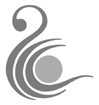 